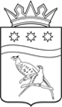 СОВЕТ НАРОДНЫХ ДЕПУТАТОВ БЛАГОВЕЩЕНСКОГО МУНИЦИПАЛЬНОГО ОКРУГА АМУРСКОЙ ОБЛАСТИ(первый созыв)РЕШЕНИЕ Принято Советом народных депутатов Благовещенского муниципального округа    «26» 05  2023 г.         На основании Градостроительного кодекса Российской Федерации и Федерального закона от 6 октября 2003 г. № 131-ФЗ «Об общих принципах организации местного самоуправления в Российской Федерации» Федерального закона от 29 декабря 2017 г. № 455-ФЗ «О внесении изменений в Градостроительный кодекс Российской Федерации и отдельные законодательные акты Российской Федерации», закона Амурской области от 26.05.2022 № 105-ОЗ «О преобразовании сельских поселений Благовещенского района Амурской области во вновь образованное муниципальное образование Благовещенский муниципальный округ Амурской области», решения Совета народных депутатов Благовещенского муниципального округа от 07.10.2022 № 13 «О правопреемстве органов местного самоуправления», в соответствии с рекомендациями публичных слушаний от 12.04.2023, Совет народных депутатов Благовещенского муниципального округар е ш и л :         1.  Утвердить проект планировки и межевания территории в поселке Вадимово Благовещенского муниципального округа Амурской области на земельных участках с кадастровыми номерами 28:10:013001:154, 28:10:013001:187, 28:10:013001:188.       2. Настоящее решение вступает в силу со дня официального опубликования.Исполняющий обязанностипредседателя Совета народных депутатовБлаговещенского муниципального округа                                          С.А. ПрасковГлаваБлаговещенского муниципального округа                                              Д.В. Салтыков«29» 05 2023 г.№  221Об утверждении проекта планировки и межевания территории в поселке Вадимово, Благовещенского муниципального округа, Амурской области 